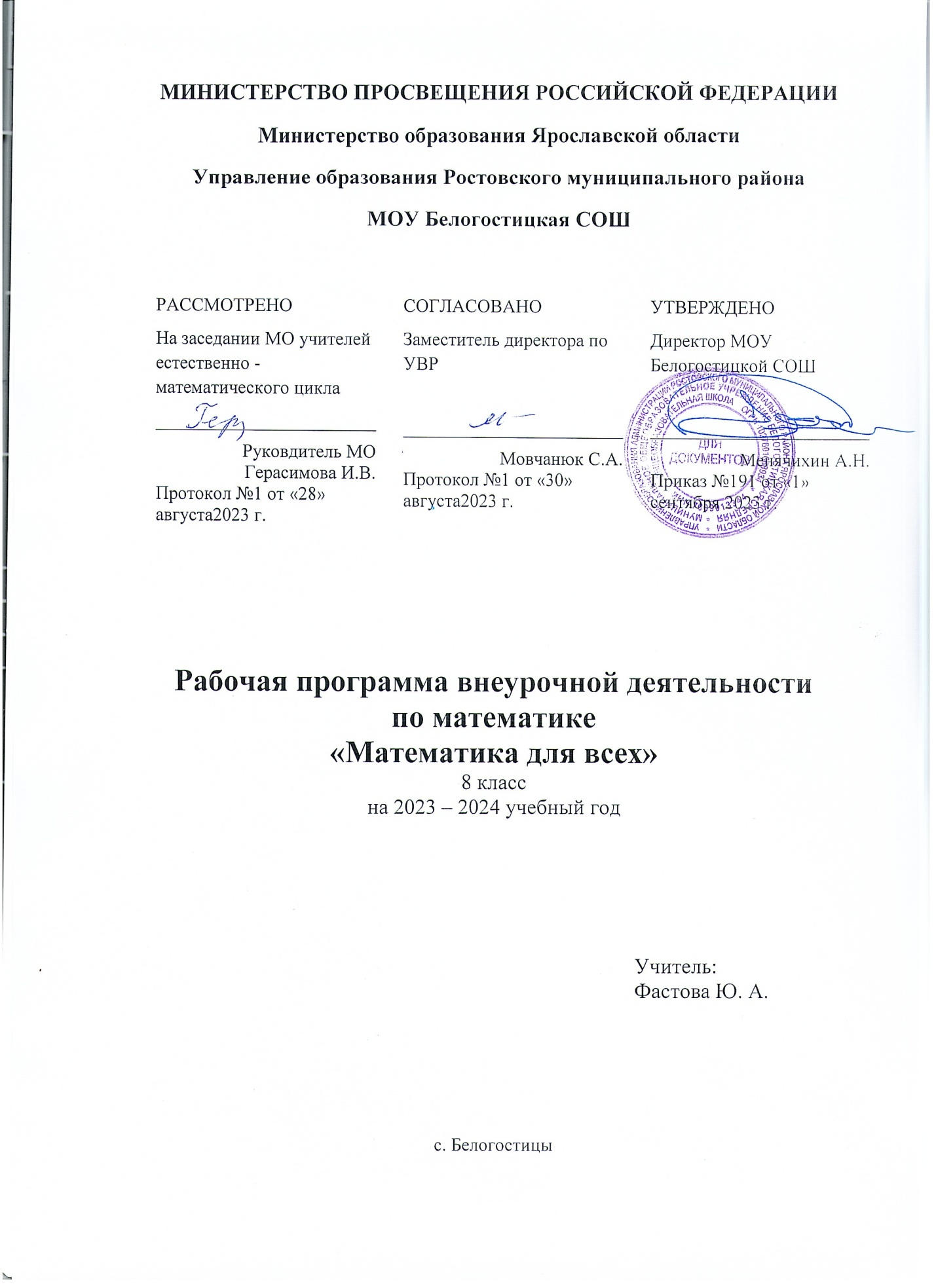 Пояснительная запискаЦели и задачи обучения, воспитания и развития детейпо учебно-познавательному направлению внеурочной деятельностиДанная программа внеурочной деятельности «Математика для всех» позволяет учащимся ознакомиться со многими интересными вопросами математики школьной программы и вопросами, выходящими за рамки школьной программы, расширить целостное представление о математической науке. Решение математических задач, связанных с логическим мышлением, практическим применением математики закрепит интерес детей к познавательной деятельности, будет способствовать развитию мыслительных операций и общему интеллектуальному развитию.  Важным фактором  реализации данной программы является  и стремление развить у учащихся умений самостоятельно работать, думать, решать творческие задачи, а также совершенствовать навыки  аргументации собственной позиции по определенному вопросу. Актуальность программы обусловлена необходимостью создания условий для развития интеллектуальных возможностей, стремления детей к творческому мышлению, умения принимать неожиданные и оригинальные решения в нестандартных ситуациях, так как, если развитием этих способностей специально не заниматься, то они угасают. Программа позволит решить проблемы мотивации к обучению.Отличительные особенности программы –программасоставлена в полном соответствии с требованиями составления программ внеурочной деятельности в рамках реализации ФГОС 2-го поколения.Содержит базовые теоретические идеи: развитие познавательного интереса к математике, углубление и расширение тем учебного курса, формирование УУД. Метапредметный, творческий, интегрированный и исследовательский характер деятельности позитивно влияют на формирование общественной активности личности, гражданской позиции, культуры общения и поведения в социуме.   Универсальные учебные действия полностью отвечают задачам основной образовательной программы по основной школе, ФГОС, ООП и ООО.  Программа построена с учетом возраста и психологических особенностей учащихся. Новизна программы состоит в том, что данная программа с одной стороны дополняет и расширяет математические знания, с другой позволяет ученикам повысить образовательный уровень всех учащихся, так как каждый сможет работать в зоне ближайшего развития. Программа  прививает интерес к предмету и позволяет использовать полученные знания на практике. Правильно  подобранный материал, уровень сложности заданий,заслуженное оценивание  результатапозволитобеспечить у учащихся ощущение продвижения вперед,  обеспечит переживания успеха в деятельности. Разработанная программа внеурочной деятельности  «Математика для всех» для учеников 8 класса основана на получении знаний по разным разделам математики, при выборе тем определяющим фактором стало содержание программы курса математики за 8 класс и расширение в таких темах, как «Теорема Пифагора», «Площадь», «Пропорциональные отрезки», «Вероятность. Теоремы теории вероятности», «Модульные уравнения и неравенства», так же включены темы по истории математики, такие избранные вопросы олимпиадной математики, как теория делимости, логика высказываний, принцип Дирихле и другие. Включенный материал программы тесно связан с различными сторонами нашей жизни,  а также с другими учебными предметами. Отбор заданий подразумеваетдоступность предлагаемого материала, сложность задач нарастает постепенно. Познавательный материал курса будет способствовать формированию функциональной грамотности – умению воспринимать и анализировать информацию.В программу включены викторины, игры, проблемные задания,  задачи-шутки, задачи на смекалку, ребусы и кроссворды, которые способствуют развитию логического мышления.Занятия дают возможность шире и глубже изучать программный материал, больше рассматривать практических задач, а так же работать над ликвидацией пробелов знаний учащихся, внедрять принцип опережения. При организации занятий предполагается использование мобильного компьютерного  класса, наличие интерактивной доски, возможности ресурсов Интернет, страниц конкурсов «Знаника», конкурсов от «Уникум», «Кенгуру»,  портала «Я-класс» и др.Цель программы – создание условий для повышения уровня математического развития учащихся, формирования логического мышления посредством освоения основ содержания математической деятельности. - внаправленииличностногоразвития:формированиепредставленийоматематикекакчастиобщечеловеческойкультуры,означимостиматематикивразвитиицивилизацииисовременногообщества;развитиеинтересакматематическомутворчествуиматематическихспособностей;- вметапредметномнаправлении: формированиеобщихспособовинтеллектуальнойдеятельности, характерныхдляматематикииявляющихсяосновойпознавательнойкультуры, значимойдляразличныхсферчеловеческойдеятельности;- в предметномнаправлении:созданиефундаментадляматематическогоразвития, формированиемеханизмовмышления, характерныхдляматематическойдеятельности.Задачи:Обучающие:научить правильно применять математическую терминологию;подготовить учащихся к участию в олимпиадах;совершенствовать навыки счёта, применения формул, различных приемов; научить делать доступные выводы и обобщения, обосновывать собственные мысли.Воспитательные:формировать навыки самостоятельной работы;воспитывать сознательное отношение к математике, как к важному предмету;формировать приемы умственных операций  школьников (анализ, синтез, сравнение, обобщение, классификация, аналогия), умения обдумывать и планировать свои действия.воспитывать уважительное отношение между  членами коллектива в совместной творческой деятельности;воспитывать привычку к труду, умение доводить начатое дело до конца.Развивающие:расширять кругозор учащихся в различных областях элементарной математики;развивать математическое мышление, смекалку, эрудицию;развивать у детей вариативность мышления, воображение, фантазии, творческие способности, умение аргументировать свои высказывания, строить простейшие умозаключения.Программа способствует:развитию разносторонней личности ребенка, воспитанию воли и характера;созданию условий для формирования и развития практических умений    обучающихся решать нестандартные задачи, используя различные методы и   приемы;выявлению одаренных детей;развитию интереса к математике.В основу составления программы положены следующие педагогические принципы:учет возрастных и индивидуальных особенностей каждого ребенка; доброжелательный психологический климат на занятиях; личностно-деятельный подход к организации учебно-воспитательного процесса; подбор методов занятий соответственно целям и содержанию занятий и эффективности их применения; оптимальное сочетание форм деятельности; доступность. 2. Результаты освоения содержания программыУ учащихся могут быть сформированы личностные результаты:ответственное отношение к учению, готовность и способность обучающихся к самообразованию на основе мотивации к обучению ипознанию, осознанный выбор и построение дальнейшей индивидуальной траектории образования на базе ориентировки в мире профессий и профессиональных предпочтений, с учётом устойчивых познавательных интересов; способность к эмоциональному восприятию математических объектов, задач, решений, рассуждений;умение контролировать процесс и результат математической деятельности;первоначальные представления о математической науке как сфере человеческой деятельности, об этапах её развития, о её значимости для развития цивилизации;коммуникативная компетентность в общении и сотрудничестве со сверстниками в образовательной, учебно-исследовательской, творческой и других видах деятельности;критичность мышления, умение распознавать логически некорректные высказывания, отличать гипотезу от факта;креативность мышления, инициативы, находчивости, активности при решении задач.Метапредметные:1) Регулятивные.Учащиеся получат возможность научиться:составлять план и последовательность действий;определять последовательность промежуточных целей и соответствующих им действий с учётом конечного результата; предвидеть возможность получения конкретного результата при решении задач; осуществлять констатирующий и прогнозирующий контроль по результату и способу действия;концентрировать волю для преодоления интеллектуальных затруднений и физических препятствий; адекватно оценивать правильность и ошибочность выполнения учебной задачи, её объективную трудность и собственные возможности её решения.2) Познавательные.Учащиеся получат возможность научиться:устанавливать причинно-следственные связи; строить логические рассуждения, умозаключения (индуктивные, дедуктивные и по аналогии) и выводы; формировать учебную и общекультурную компетентность в области использования информационно-коммуникационных технологий;видеть математическую задачу в других дисциплинах, окружающей жизни;выдвигать гипотезу при решении учебных задач и понимать необходимость их проверки;планировать и осуществлять деятельность, направленную на решение задач исследовательского характера;выбирать наиболее эффективные и рациональные способы решения задач;интерпретировать информацию (структурировать, переводить сплошной текст в таблицу, презентовать полученную информацию, в том числе с помощью ИКТ); оценивать информацию (критическая оценка, оценка достоверности).3) Коммуникативные.Учащиеся получат возможность научиться: организовывать учебное сотрудничество и совместную деятельность с учителем и сверстниками: определять цели, распределять функции и роли участников;взаимодействовать и находить общие способы работы; работать в группе; находить общее решение и разрешать конфликты на основе согласования позиций и учёта интересов; слушать партнёра; формулировать, аргументировать и отстаивать своё мнение; прогнозировать возникновение конфликтов при наличии различных точек зрения;разрешать конфликты на основе учёта интересов и позиций всех участников;координировать и принимать различные позиции во взаимодействии;аргументировать свою позицию и координировать её с позициями партнёров в сотрудничестве при выработке общего решения в совместной деятельности.ПредметныеУчащиеся получат возможность научиться: самостоятельно приобретать и применять знания в различных ситуациях для решения различной сложности практических задач, в том числе с использованием при необходимости справочных материалов, калькулятора икомпьютера; пользоваться предметным указателем энциклопедий и справочников для нахождения информации; уметь решать задачи с помощью перебора возможных вариантов;выполнять арифметические преобразования выражений, применять их для решения учебных математических задач и задач, возникающих в смежных учебных предметах;применять изученные понятия, результаты и методы при решении задач из различных реальных ситуаций, не сводящихся к непосредственному применению известных алгоритмов;самостоятельно действовать в ситуации неопределённости при решении актуальных для них проблем, а также самостоятельно интерпретировать результаты решения задачи с учётом ограничений, связанных с реальными свойствами рассматриваемых процессов и явлений.Содержание программы и планируемые результаты освоения по темамЭлементы математической логики. Теория чисел. Логика высказываний. Диаграммы Эйлера-Венна. Простые и сложные высказывания.Высказывательные формы и операции над ними. Задачи на комбинации и расположение. Применение теории делимости к решению олимпиадных и конкурсных задач. Задачи на делимость, связанные с разложением выражений на множители. Степень числа. Уравнение первой степени с двумя неизвестными в целых числах. Графы в решении задач. Принцип Дирихле.Планируемые результаты. Обучающийся получит возможность:уметь решать логические задачи;отображать логические рассуждения геометрически;записывать сложные высказывания, формулировки теорем, аксиом, используя символы алгебры и логики;уметь применять графы и принцип Дирихле при решении задач;анализировать и осмысливать текст задачи, моделировать условие с помощью схем, рисунков, графов;строить логическую цепочку рассуждений, критически оценивать полученный ответ, осуществлять самоконтроль.уметь решать  задачи повышенной сложности;применять различные способы разложения  на множители при решении задач;научится решать уравнения и системы уравнений первой степени с двумя переменными.Геометрия многоугольников. Площади. История развития геометрии. Вычисление площадей в древности, в древней Греции. Геометрия на клеточной бумаге. Разделение геометрических фигур на части. Формулы для вычисления объемов многогранников. Герон Александрийский и его формула.Пифагори его последователи. Различные способы доказательства теоремы Пифагора. Пифагоровы тройки. Геометрия в древней индии. Геометрические головоломки. Олимпиадные и конкурсные геометрические  задачи. О делении отрезка в данном отношении. Задачи на применение подобия, золотое сечение. Пропорциональный циркуль. Из истории преобразований.Планируемые результаты. Обучающийся получит возможность:распознавать и сопоставлять на чертежах и моделях геометрические фигуры;уметь разделять фигуры на части по заданному условию из частей конструировать различные фигуры;уметь решать задачи на нахождение площади и объема фигур, знать старинные меры измерения площадей;познакомиться с историческими сведениями о развитии геометрии, расширить кругозор в области изобразительного искусства, архитектуры, получить практические навыки изображения увеличенных картин;научиться работать над проектами, развивая исследовательские навыки.Геометрия окружности. Архимед о длине окружности и площади круга. О числе Пи. Окружности, вписанные углы, вневписанные углы  в олимпиадных задачах.Планируемые результаты. Обучающийся получит возможность:распознавать и сопоставлять на чертежах и моделях окружности;уметь решать задачи на применение свойств окружности, касательной, вписанных углов и др.Теория вероятностей. Место схоластики в современном мире. Классическое определение вероятности. Геометрическая вероятность. Основные теоремы теории вероятности и их применение к решению задач. Планируемые результаты. Обучающийся получит возможность:иметь представление об элементарном событии уметь вводить обозначения для элементарных событий простого опыта, интерпретировать условия задач в виде схем и рисунков;знать, что сумма вероятностей всех элементарных событий равна единице;понимать что такое объедение и пересечение событий, что такое несовместные события;уметь решать вероятностные задачи с применением формул сложения вероятностей для несовместных событий, формулы умножения вероятностей независимых событий.Уравнения и неравенства. Уравнения с параметрами – общие подходы к решению. Разложение  на множители. Деление многочлена на многочлен. Теорема  Безу о делителях свободного члена,  деление «уголком», решение  уравнений и неравенств. Модуль числа. Уравнения и неравенства с модулем.Планируемые результаты. Обучающийся получит возможность:познакомиться с методами решения уравнения с параметрами, простых и более сложных, применением графического способа решения;овладеть навыками разложения на множители многочленов 5,3,4 степеней;научиться решать уравнения и неравенства с модулем, «двойным» модулем;Проекты. Что такое проект. Виды проектов (индивидуальный, групповой). Как провести исследование. Работа над проектами.Планируемые результаты. Обучающийся получит возможность:спланировать и подготовить творческий проект по выбранной теме, получат опыт публичных выступлений;познакомиться с основами исследовательской деятельности, приобретет опыт работы с источниками информации, интерпретировать информацию (структурировать, презентовать с помощью таблиц, диаграмм и пр.), обрабатывать информацию с помощью компьютерных программ, ресурсов Интернет;приобретет навыки самостоятельной работы для решения практических заданий, опыт коллективной работы в сотрудничестве.Примерная тематика проектов: Роль математики в  архитектурном творчестве.  Архитектура – дочь геометрии.Симметрия знакомая и незнакомая. Пропорции  человеческого тела. Золотое сечение.Задачи о мостах. Понятие эйлерова и гамильтоновых циклов. Логические задачи – мой задачник. Дерево решений  - применение для вероятностных задач. Приложение теории графов в различных областях науки и техники.Мой задачник – уравнения и неравенства с модулем.Квадратные уравнения – многообразие методов решения.Тематическое планированиеКалендарно – тематическое планированиеЛитератураГлейзер Г.И. История математики в школе 7–8 кл.: Пособие для учителей / Г.И. Глейзер.– М.:Просвещение,1982. – 240с.Гусев В.А. и др. Внеклассная работа по математике в 6-8 классах. Под ред. С.И. Шварцбурда, М.:Просвещение, 1977 – 288с.Виленкин Н.Я. и др. Факультативный курс. Избранные вопросы математики (7-8 класс). М.:Просвещение, 1978. – 192с.Зубелевич Г.И. Занятия математического кружка: Пособие для учителей. – М.: Просвещение, 2000.-79с.Коваленко В.Г. Дидактические игры на уроках математики: Кн. Для учителя.- М.:Просвещение, 2001.-96.Кордемский Б.А., Ахадов А.А. Удивительный мир чисел: (Математические головоломки и задачи для любознательных):книга для учащихся – М.: Просвещение, 1996. – 144с.Криволапова Н.В. Внеурочная деятельность. Программа развития познавательных способностей учащихся. 5-8 классы. -М.: Просвещение. 2012. – 117с.Марков С.И. курс истории математики / С.И. Марков. – Иркутск, 1995.Майер Р.А. История математики. Курс лекций. Ч.1, Ч. 2. Красноярск, 2001, 2006.Михайленко Е.А., Тумашева О.В. Методика обучения схоластической линии в школьном курсе математики: учебно-методическое; Краснояр. гос. пед. ун-т им. В.П. Астафьева, - Красноярск, 2009.- 116с.Фрибус Е.А. Старинные задачи с историко-математическими экскурсами: Методические рекомендации в помощь учителям математики /Е.А. Фрибус. – Абакан, 1988-1990. – Ч1,2.Фрибус Е.А. Избранные старинные задачи науки о случайном: Методические рекомендации /Е.А. Фрибус. – Абакан, 1989.Энциклопедия для детей. Т.11. Математика / глав. ред. М.Д Аксёнов. - М.: Аванта + , 2002. Энциклопедический словарь юного математика / сост. А.П. Савин.- М.: Педагогика, 1989.  Цифровые образовательные ресурсыhttp://fgosreestr.ru/  Реестр примерных образовательных программ (ФГОС)http://school.znanika.ru/  - страница электронной школы «Знаника».http://russian-kenguru.ru/konkursy/kenguru/zadachi/2016goda русская страница конкурсов для школьников.http://www.yaklass.ru/  страница образовательного проекта «Я-класс»http://www.unikru.ru/  страница «Мир конкурсов от уникум» . Центр интеллектуальных и творческих состязаний.http://nsportal.ru/ страницы учительского портала Социальной сети работников образованияhttp://www.rosolymp.ru/  Всероссийская олимпиада школьников материалы, результаты.№Тема Количество часов1.Элементы математической логики. Теория чисел.72.Геометрия многоугольников.93.Геометрия окружности.34.Теория вероятностей.45.Уравнения и неравенства.66.Проекты.5Итого 34 часа№Дата Тема занятияФорма и вид деятельностиПримечаниеТема 1. Элементы математической логики. Теория чисел.Логика высказываний. Диаграммы Эйлера-Венна.Беседа-лекция, Решение занимательных задачПростые и сложные высказывания. Высказывательные формы и операции над ними.Беседа. Практическая работа в группахЗадачи на комбинации и расположение.Решение задач, индивидуальная работаПрименение теории делимости к решению олимпиадных и конкурсных задач.Мини-лекция, «Конкурс знатоков»Задачи на делимость, связанные с разложением выражений на множители.Решение задач, работа в группахСтепень числа. Уравнение первой степени с двумя неизвестными в целых числах.Решение задач, работа в группахГрафы в решении задач. Принцип Дирихле.Мини-лекция Решение задач, работа в группахТема 2. Геометрия многоугольников.Площади. История развития геометрии. Вычисление площадей в древности, в древней Греции.Беседа. Знакомство с научно-популярной литературой. Практическая работа в группахГеометрия на клеточной бумаге. Разделение геометрических фигур на части.Практическая работа в группахФормулы для вычисления объемов многогранников. Герон Александрийский и его формула.Практическая работа в группах, «Математический КВН» Пифагор и его последователи. Различные способы доказательства теоремы Пифагора.Беседа. Просмотр  фрагментов фильма. Оформление математической газеты, работа с источниками информации.Различные способы доказательства теоремы Пифагора. Пифагоровы тройки. Геометрия в древней индии.Мини-лекция . Беседа. Оформление математической газеты, работа с источниками информации.Геометрические головоломки. Олимпиадные и конкурсные геометрические  задачи.Творческая работа в группахГеометрические головоломки. Олимпиадные и конкурсные геометрические  задачи.Решение занимательных задач, Творческая работа в группахО делении отрезка в данном отношении. Задачи на применение подобия, золотое сечение.Творческая работа в группах, диагностическая работа в виде викторины«Своя игра»Пропорциональный циркуль. Из истории преобразований. Мини-лекция Практическая работаТема 3. Геометрия окружностиАрхимед о длине окружности и площади круга. О числе Пи.Беседа. Просмотр  фрагментов фильма. работа с источниками информации, игра «Конкурс знатоков»Окружности, вписанные углы, вневписанные углы  в олимпиадных задачах.Творческая работа в группах.  Решение олимпиадных и занимательных задачОкружности, вписанные углы, вневписанные углы  в олимпиадных задачах.Творческая работа в группах.  Решение олимпиадных и занимательных задачЧто такое проект. Виды проектов (индивидуальный, групповой). Как провести исследование.Мини-лекция. Выполнении е коллективного мини проекта.Тема 4. Теория вероятностей.Место схоластики в современном мире. Классическое определение вероятности.Мини-лекция. Беседа. Решение задач. Практическая работа в группахГеометрическая вероятность.Мини-лекция. «Математический КВН»Основные теоремы теории вероятности и их применение к решению задач. Творческая работа в группах.  Решение олимпиадных и занимательных задачОсновные теоремы теории вероятности и их применение к решению задач. Практическая работа. Диагностическая работа в виде теста. Оформление брошюры-пособияРабота над проектом. Как провести исследование. Работа с источниками информации.Проективная работа, индивидуальная работа над проектами,  экскурсияТема 5. Уравнения и неравенства.Уравнения с параметрами – общие подходы к решению.Мини-лекция. Решение заданий в парах.Разложение  на множители.Беседа. Практическая работа в группах.Деление многочлена на многочлен. Теорема  Безу о делителях свободного члена,  деление «уголком»Мини-лекция Практическая работа в парах.Решение  уравнений и неравенств.Решение задач, работа в группах Участие в математическом конкурсеРешение  уравнений и неравенств.«Конкурс знатоков»,работа с источниками информации, ресурсами Интернет.Модуль числа. Уравнения и неравенства с модулем.Практическая работа. Диагностическая работа в виде теста. Оформление брошюры-пособияТема 6. Проекты.Работа над проектами.Работа с источниками информации. Беседа.Защита проектов.Конференция Защита проектов. Заключительное занятие.Конференция, викторина «Своя игра»